Publicado en Madrid el 19/07/2024 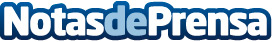 TUI Spain y Discover Puerto Rico firman una nueva alianza estratégica para promocionar el paísAumentar el reconocimiento y la visibilidad del destino entre los consumidores españoles, principales objetivos del acuerdo. Ambas organizaciones colaboran juntas en diversas iniciativas, que incluyen acciones en medios digitales, formaciones online y publicidad en redes sociales, entre otrasDatos de contacto:María SierraTUI SPAIN91 75 82 828Nota de prensa publicada en: https://www.notasdeprensa.es/tui-spain-y-discover-puerto-rico-firman-una Categorias: Viaje Comunicación Marketing Turismo http://www.notasdeprensa.es